Предложение по благоустройству п. Сарана ул. Заводская.Общественная территория. 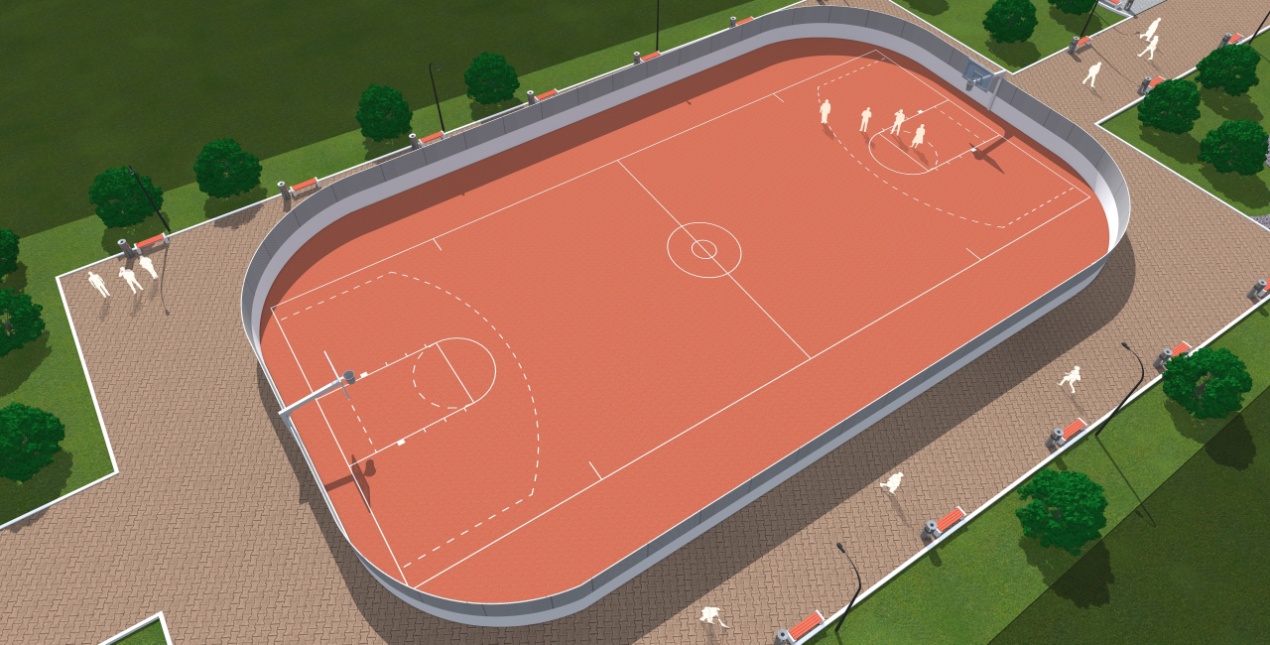 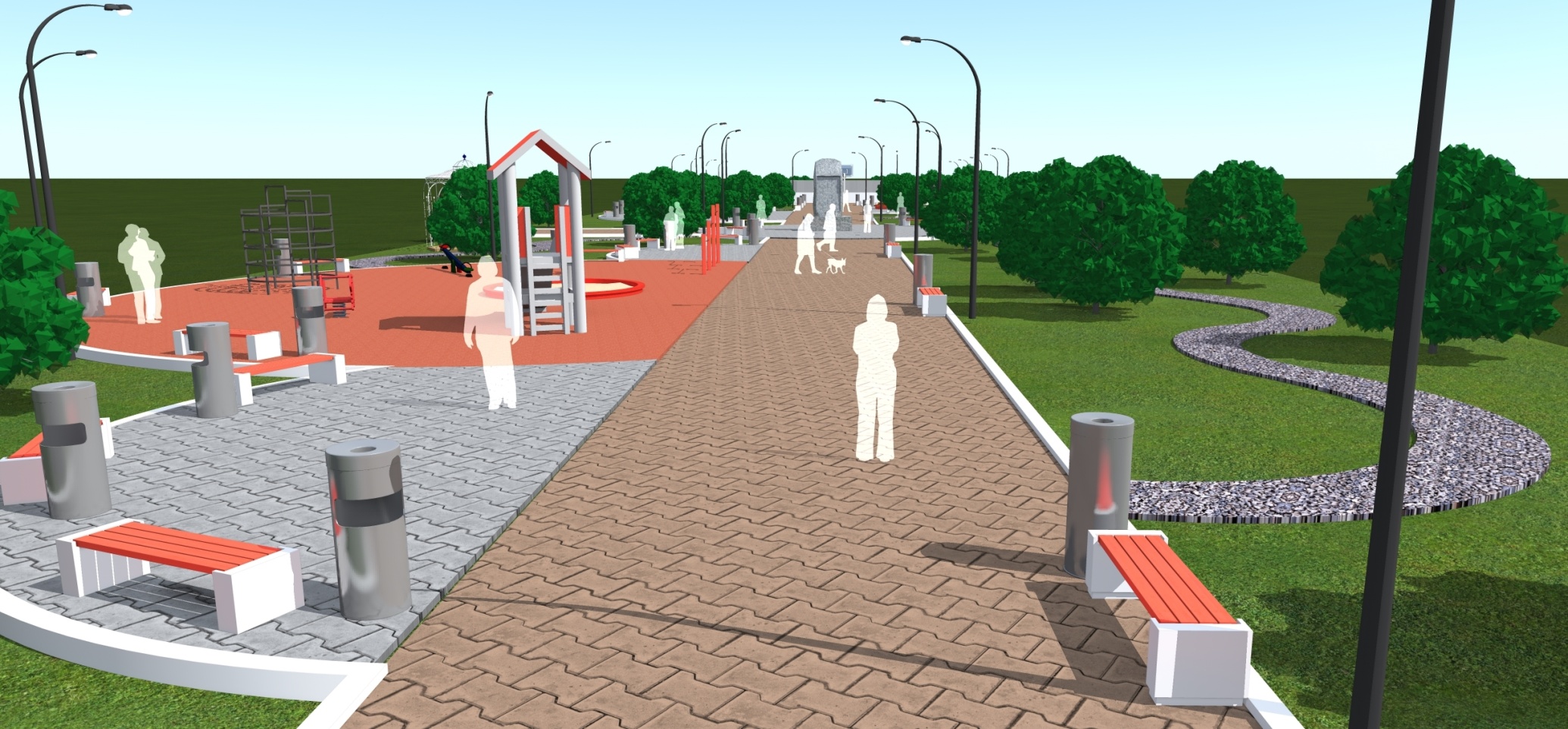 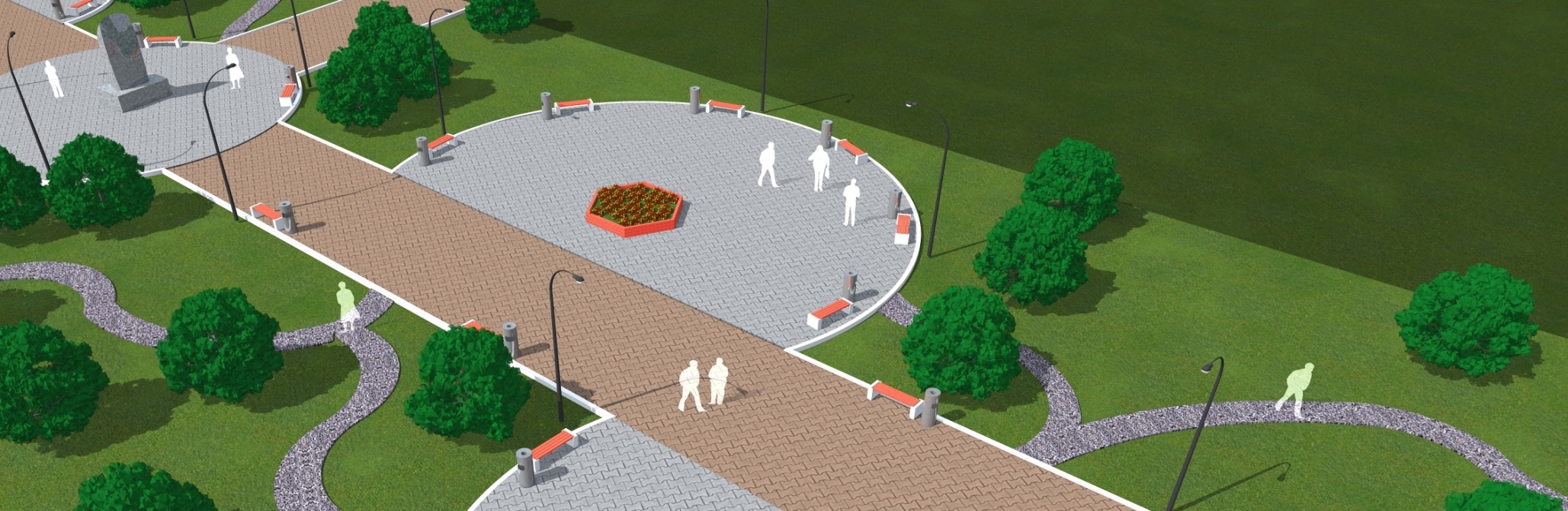 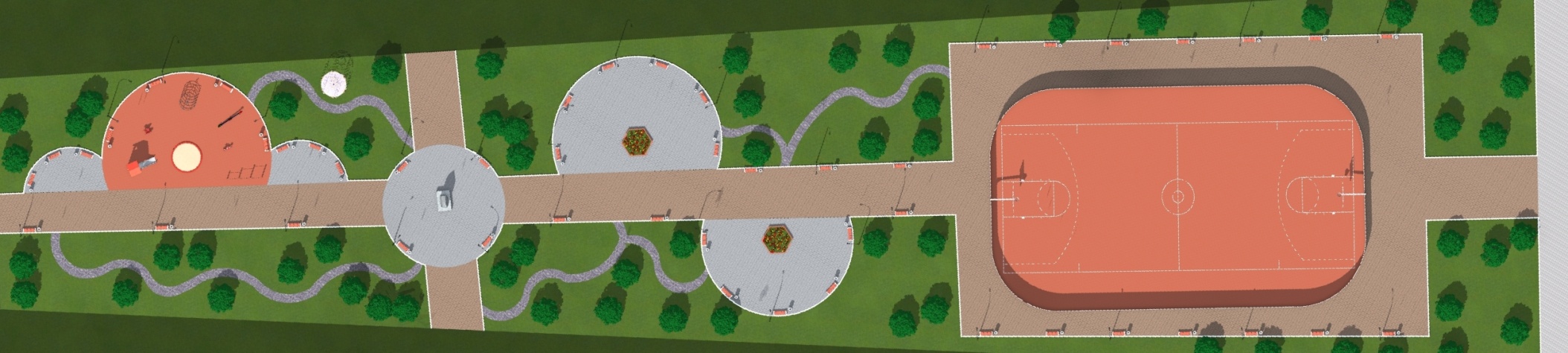 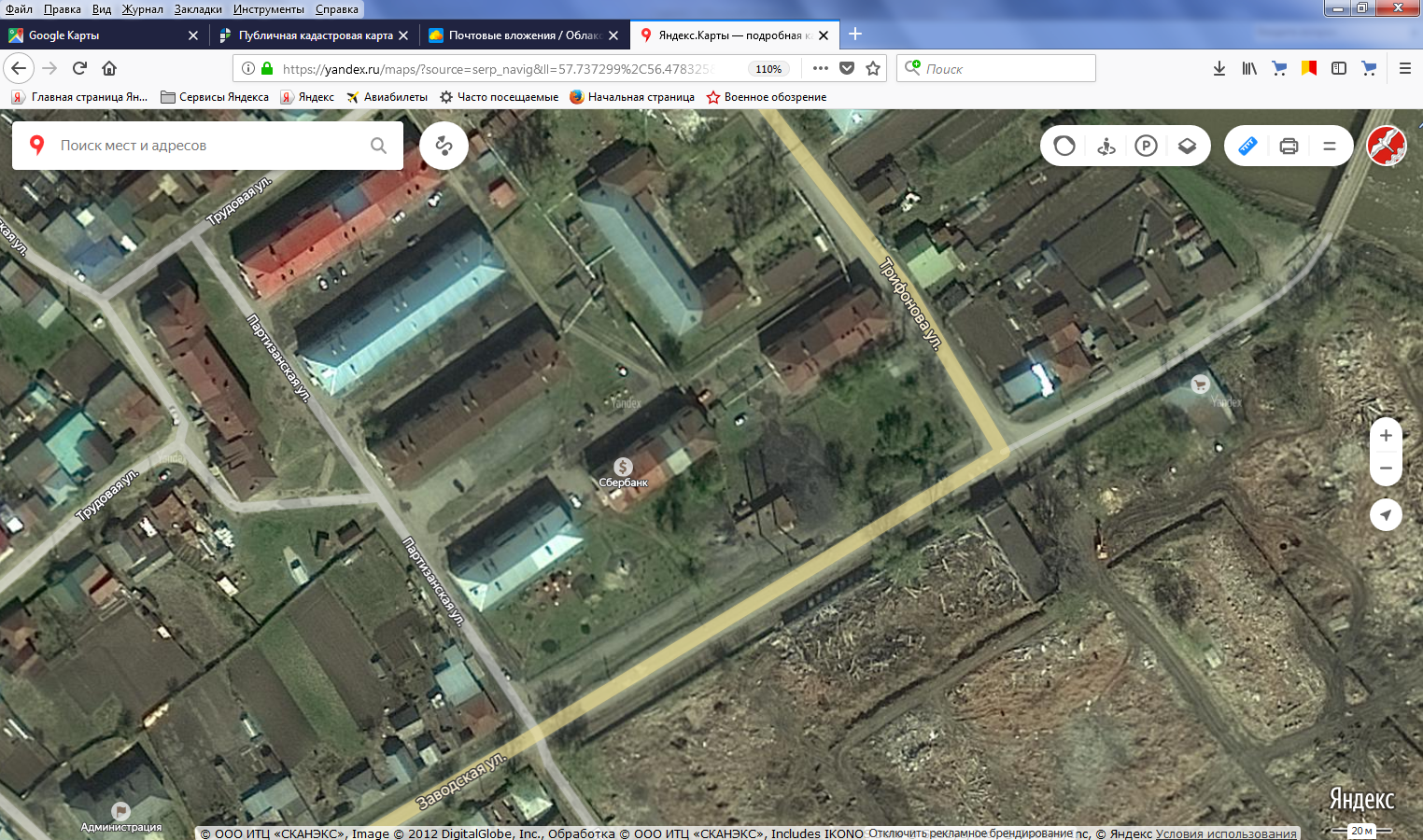 